Not: Eğitim Fakültesi mezunları ve Formasyon belgesi olan kişiler HEM Usta Öğretici Oryantasyonu  Eğitimi almak zorunda değildir.Halk Eğitimi Merkezi Usta Öğretici Oryantasyonu Eğitimi almayan kişilere, Halk Eğitimi Merkezlerinde eğitici olarak görev verilmeyecektir.Halk Eğitimi Merkezinde, e-yaygın modülünde yer alan kurslar açılabilmektedir. Bu kurslarda görev alabileceklerin nitelikleri kurs modülünün “EĞİTİCİLER” bölümünde belirtilmiştir. Halk Eğitimi Merkezi Usta Öğretici Oryantasyonu Eğitimine katılabilmek için e-yaygındaki kurslarda görev alabilecek nitelikte belgelere sahip olmak gerekir.Başvuru sonunda kursa katılıp katılamayacağınız, belgeleriniz Kurum Müdürlüğü tarafından incelenerek karar verilecek ve işleminiz yapılacaktır. Eğiticilik şartları tutmayanlar Halk Eğitimi Merkezi Usta Öğretici Oryantasyonu Eğitimine alınmayacaktır.                                             T.C.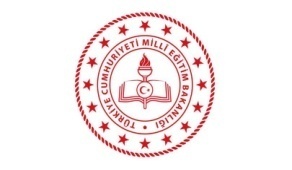                            TAVŞANLI KAYMAKAMLIĞI                          Halk Eğitimi Merkezi MüdürlüğüHEM USTA ÖĞRETİCİ ORYANTASYON KURSUBAŞVURU FORMU                                             T.C.                           TAVŞANLI KAYMAKAMLIĞI                          Halk Eğitimi Merkezi MüdürlüğüHEM USTA ÖĞRETİCİ ORYANTASYON KURSUBAŞVURU FORMU                                             T.C.                           TAVŞANLI KAYMAKAMLIĞI                          Halk Eğitimi Merkezi MüdürlüğüHEM USTA ÖĞRETİCİ ORYANTASYON KURSUBAŞVURU FORMUT.C. KİMLİK NOT.C. KİMLİK NOADI SOYADIADI SOYADIBABA ADIBABA ADIDOĞUM TARİHİ (Gün-Ay-Yıl)DOĞUM TARİHİ (Gün-Ay-Yıl)SAĞLIK DURUMU (ENGELİ VARSA)SAĞLIK DURUMU (ENGELİ VARSA)CEP TELEFONUCEP TELEFONUEĞİTİM DURUMU – MEZUNİYET YILIEĞİTİM DURUMU – MEZUNİYET YILIMEZUN OLDUĞU OKULMEZUN OLDUĞU OKULÇALIŞMA DURUMUÇALIŞMA DURUMU( ) Çalışmıyorum        (  ) 4/C Kısmi Zamanlı ÇalışıyorumÇALIŞMA DURUMUÇALIŞMA DURUMU(  ) 657 Devlet Memuruyum   (  ) İşçiyim          (  ) Esnafım                    ÇALIŞMA DURUMUÇALIŞMA DURUMUHALK EĞİTİMİ MERKEZİNDEEĞİTİCİ OLARAK GÖREV ALMAK İSTEDİĞİ KURSHALK EĞİTİMİ MERKEZİNDEEĞİTİCİ OLARAK GÖREV ALMAK İSTEDİĞİ KURSTAVŞANLI HALK EĞİTİMİ MERKEZİ MÜDÜRLÜĞÜNEHalk Eğitimi Merkezi Usta Öğretici Oryantasyon Eğitimi almak istiyorum. Kaydımın yapılmasını arz eder, kurs süresince konu ile ilgili mevzuat hükümlerine uyacağımı ve kurs süresince yükümlülüklerimi yerine getireceğimi beyan ile imza ederim.Usta Öğretici Yeterlilik belgelerim(Yüksek Lisans, Lisans, Ön Lisans,Lise, Otraokul, İlkokul, UstalıkBelgesi, Antrönörlük Belgesi vs.) ektedir.                                                                                                                                      …../…./20..                                                                                                                                              İmzaTAVŞANLI HALK EĞİTİMİ MERKEZİ MÜDÜRLÜĞÜNEHalk Eğitimi Merkezi Usta Öğretici Oryantasyon Eğitimi almak istiyorum. Kaydımın yapılmasını arz eder, kurs süresince konu ile ilgili mevzuat hükümlerine uyacağımı ve kurs süresince yükümlülüklerimi yerine getireceğimi beyan ile imza ederim.Usta Öğretici Yeterlilik belgelerim(Yüksek Lisans, Lisans, Ön Lisans,Lise, Otraokul, İlkokul, UstalıkBelgesi, Antrönörlük Belgesi vs.) ektedir.                                                                                                                                      …../…./20..                                                                                                                                              İmzaTAVŞANLI HALK EĞİTİMİ MERKEZİ MÜDÜRLÜĞÜNEHalk Eğitimi Merkezi Usta Öğretici Oryantasyon Eğitimi almak istiyorum. Kaydımın yapılmasını arz eder, kurs süresince konu ile ilgili mevzuat hükümlerine uyacağımı ve kurs süresince yükümlülüklerimi yerine getireceğimi beyan ile imza ederim.Usta Öğretici Yeterlilik belgelerim(Yüksek Lisans, Lisans, Ön Lisans,Lise, Otraokul, İlkokul, UstalıkBelgesi, Antrönörlük Belgesi vs.) ektedir.                                                                                                                                      …../…./20..                                                                                                                                              İmzaADRESİ